МУНИЦИПАЛЬНОЕ  БЮДЖЕТНОЕ  ДОШКОЛЬНОЕ ОБРАЗОВАТЕЛЬНОЕ  УЧРЕЖДЕНИЕ  детский сад  «УМКА»Экологический спортивный досуг          (для детей старшего возраста ДОО)«Защитники леса!»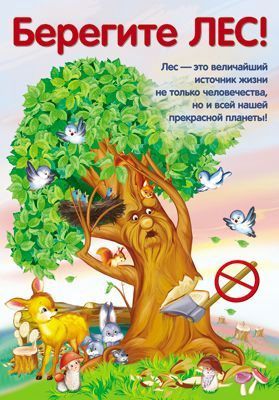 Подготовила:  О.К. Каргина,  инструктор  по  физической культуреМарт, 2023 годЦель: уточнить представление детей о значении леса в жизни людей, вспомнить животных и птиц, живущих в лесу, расширить представление детей о правилах поведения в лесу, воспитывать бережное отношение к природе.Материалы и оборудование: два детских ведерка, бутылки после йогурта, два дерева из картона на стойках, два ящика для мусора, обручи, деревья из картона и листья из цветной бумаги для игр.Ход  досуга:Под музыкальное сопровождение в зал входит Лесовичок и здоровается с детьми.- Здравствуйте, ребята, я – Лесовичок  и пришёл к вам сегодня  не случайно. Вы знаете лес – это самое замечательное богатство нашей страны, наш зеленый друг. Приглашаю вас на лесную полянку, к себе в гости.( дети с Лесовичком отправляются по тропе препятствий на лесную полянку)Лесовичок: Ребята, кто мне может сказать, что такое лес? Ответы детей.Лесовичок: Вспомните, какие деревья растут в наших лесах?Ответы детей.Лесовичок: Правильно, ребята, молодцы! Лес - это место, где растет много разных  деревьев. В наших лесах растут береза, клен, дуб, рябина, осина, сосна.Я знаю интересную игру, поиграем.Игра «Дерево, кусты, трава».Лесовичок: Что я вижу, не порядок?  Смотрите  кругом  мусор. Как вы думаете, можно оставлять в лесу столько мусора? А почему нельзя?Ответы детей.Лесовичок: Я с вами полностью согласен. Нельзя так мусорить в лесу. Это и для деревьев вредно, и для лесных зверей, и для нас с вами. Предлагаю навести порядок  на моей полянке.Эстафета «Кто  быстрее соберет мусор».Участники делятся на две команды. Каждый участник по команде бежит, берет бутылку (мусор), возвращается, кладет в ведро. Которая команда быстрее соберет  мусор.Лесовичок: вот, совсем другое дело. Порядок, красота! Как вы думаете, ребята, что нужно для того, чтобы дерево, кустик, трава росли?Ответы детей.Лесовичок: вы правы, нужен свет, солнце, воздух и вода. Так же, как и человек, дерево дышит, пьет, растет. На моей полянке деревья стали сохнуть, наверно, в этом месте очень сухо, не хватает влаги. Давайте поможем деревьям.Эстафета «Поливаем мы деревья».Участники делятся на две команды.  Капитан  команды бежит, держа в руках ведерко, набирает из водоема (обруча) воду, несет к дереву, поливает, возвращается обратно, передает ведерко следующему участнику команды. Победитель та  команда, которая  быстрее справится с заданием.Лесовичок: Спасибо, ребята, вы спасли мои деревья. Теперь они вырастут большими, красивыми. Ребята,  а кто знает, как называется одежда деревьев?Ответы детей.Лесовичок: Каждое дерево  имеет  свою листву и становится  очень нарядными. Есть деревья, у которых вместо листьев, иголочки – это хвоя. Назовите эти деревья.Ответы детей.Лесовичок:  давайте   разберемся, с какого дерева листок упал.Игра «Найди свое дерево».Лесовичок: Правильно, ребята, с заданием вы справились. Все деревья оделись в свою листву и стали очень нарядными. Ребята, вы, конечно, знаете, что леса являются еще и домом для очень многих животных и птиц и когда люди вырубают леса без необходимости и устраивают пожары, то от этого страдают наши братья меньшие - лесные птицы и звери. Давайте вспомним, какие животные живут в наших лесах.Ответы детей.Лесовичок: вот как много животных вы назвали. А теперь я вам загадаю загадки про животных, и посмотрю, сумеете ли вы их отгадать.*Живет в дупле, прыгает и летает по деревьям,Но не птица. (Белка).*Есть на речках лесорубы в серебристо-бурых шубах,Из деревьев, веток, глины строят прочные плотины. (Бобры).*За деревьями, кустами промелькнуло быстро пламя.Промелькнуло-пробежало – нет ни дыма ни пожара. (Лиса).*Кто на своей голове лес носит? (Олень, лось).*Живу в лесу и на лугу, я порчу в огороде грядки,И удираю без оглядки. (Заяц).*Серый, страшный и зубастыйПроизвел переполох.Все зверята разбежались.Напугал зверят тех (волк)*Бурый, косолапыйПо лесу бредёт.Любит "одолжить" онУ лесных пчёл мёд. (Медведь)*Лежала под елками подушка с иголками.Лежала, лежала да вдруг побежала. (Еж).Молодцы! А теперь встанем в круг и поприветствуем наших зверей.Игра «Здравствуй, друг!» Лесовичок: А теперь посмотрим, знаете ли вы названия птиц?Ответы детей.Лесовичок: Ребята, вы и с этим заданием справились отлично. Сразу видно, что вы очень много знаете про животных и птиц. У каждой птицы есть свой домик. Представим, что мы разные птицы. Игра «Займи свой домик».    Описание игры: на ковре разложено несколько обручей, которые выполняют роль птичьего домика. Вы будете птичками. В то время, пока будет играть музыка, вы будете летать, как птички, а как только музыка стихнет, вы должны занять свой домик. Кто останется без домика – выбывает из игры и садится на место.Лесовичок: Полетали немножко, а теперь давайте отдохнем. Ребята, мы с вами сегодня много говорили о бережном отношении к лесу. А знаете ли вы правила поведения в лесу? Предлагаю поиграть в игру, которая называется «Можно - нельзя». Я вам буду задавать вопрос, а вы дружно будете отвечать, можно это делать или нельзя.*Ломать деревья и ветки, обрывать листья? (Нельзя)*Сажать деревья в лесу? (Можно)*Ходить и топтать на полянках траву? (Нельзя)*Ходить по тропинкам? (Можно)*Рвать большие букеты цветов? (Нельзя)*Любоваться цветами? (Можно)*Оставлять в лесу мусор? (Нельзя)*Разжигать костер в лесу? (Нельзя)*Беречь лес от пожара? (Можно)*Разорять птичьи гнезда (Нельзя) Совершенно верно, ребята. А знаете ли вы, что леса называют легкими страны. И чем больше растет лесов, чем больше деревьев в наших городах и дворах, тем чище в них воздух. А это значит, что вы растете здоровыми и крепкими, потому что дышите чистым воздухом. Вот почему очень важно беречь наши леса от пожаров и не загрязнять их. Недаром люди придумали такую пословицу:Много леса – не губи,Мало леса – береги,Нет леса – посади – Дорогие ребята, пришло время возвращаться в детский сад. Мне очень, что вы побывали у меня  в гостях. Теперь я уверен, вы будете настоящими защитниками леса. И на память о нашей встрече я хочу вам подарить памятки «Защитники леса!»  До свидания!